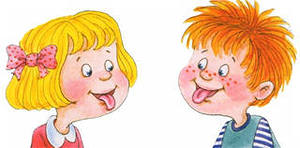 Для чего нужна артикуляционная гимнастика?Артикуляционная гимнастика — это комплекс упражнений, одни из которых помогают улучшить подвижность органов артикуляции, другие — увеличить объём и силу движений, третьи вырабатывают точность позы губ, языка, необходимую для произнесения того или иного звука.Артикуляционная гимнастика — упражнения для тренировки органов артикуляции необходимые для правильного звукопроизношения.Причины, по которым необходимо заниматься артикуляционной гимнастикой:1. Благодаря своевременным занятиям артикуляционной гимнастикой и упражнениями по развитию речевого слуха некоторые дети сами могут научиться говорить чисто и правильно, без помощи специалиста.2. Дети со сложными нарушениями звукопроизношения смогут быстрее преодолеть свои речевые дефекты, когда с ними начнёт заниматься логопед: их мышцы будут уже подготовлены.3. Артикуляционная гимнастика очень полезна также детям с правильным, но вялым звукопроизношением, про которых говорят, что у них «каша во рту».Надо помнить, что чёткое произношение звуков является основой при обучении письму на начальном этапе.Рекомендации к проведению упражнений:выполнять медленно, перед зеркалом, так как ребёнку необходим зрительный контроль. Полезно задавать ребёнку наводящие вопросы. Например: что делают губы? что делает язычок? где он находится (вверху или внизу)?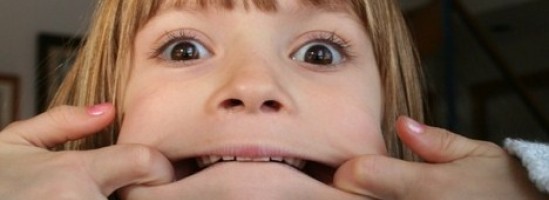 -  Затем темп упражнений можно увеличить и выполнять их под счёт. Но при этом следите за тем, чтобы упражнения выполнялись точно и плавно, иначе занятия не имеют смысла.- Лучше заниматься 2 раза в день (утром и вечером) в течение 5-7 минут, в зависимости от возраста и усидчивости ребёнка.-  Занимаясь с ребенком 3-4 летнего возраста, следите, чтобы ребенок усвоил основные движения.-  К ребенку 4-5 лет требования повышаются: движения должны быть всё более чёткими и плавными, без подёргиваний.- В 6-7 лет ребенок выполняет упражнения в быстром темпе и умеет удерживать положение языка некоторое время без изменений.Комплекс артикуляционной гимнастики длясвистящих звуков [С], [С’], [З], [З’], [Ц].1. «Заборчик»— широко улыбнуться, показать сжатые зубы (верхние зубы стоят ровно на нижних). Удерживать такое положение 5-7 с. Повторить 4-5 р.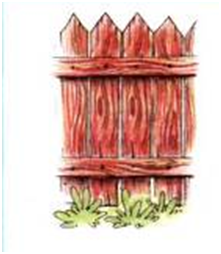 2. «Слоник» — вытянуть губы вперед трубочкой (зубы сжаты). Удерживать так 5-7 с. Повторить 4-5 р.3. Чередовать упражнения «Заборчик» и «Слоник».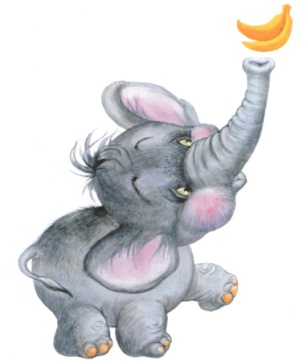 Нижняя челюсть не двигается, двигаются только губы. Повторять по 5—6 раз.4. «Чистим зубы» — открыть широко рот, улыбнуться, показав зубы. Затем кончиком языка « чистить зубы » изнутри, двигая им влево-вправо (сначала нижние, потом верхние). Кончик языка должен находиться за зубами. Губы улыбаются все время, нижняя челюсть не двигается. Повторить по 5-6 движений в каждую сторону.5. «Больной пальчик» — положить широкий плоский кончик языка между губами (т. е. губы слегка придерживают кончик языка) и подуть на палец. Воздух должен идти посередине языка через маленькую щель между языком и верхней губой. Делать глубокий вдох и долгий плавный выдох. Щеки не надуваются. Повторить 4-5 р.6. «Горка» — широко открыть рот, улыбнуться, показать зубы. Кончиком языка упереться в нижние зубы. Спинка языка поднимается вверх. Язык твердый, не «вываливается» на зубы. Удерживать в таком положении под счет до 5. Повторить 4-5 р.7. «Ледяная горка» — сделать «горку» и указательным пальчиком ребенка надавить на «горку». Язык должен быть твердым и сопротивляться давлению пальца, не отодвигаться. Удерживать в таком положении под счет до 5. Повторить 4-5 р.8. «Горка закрывается — открывается» — сделать «горку», а потом, не убирая язык от нижних зубов, сжать зубы (губы – в улыбке, зубы видны), затем открыть рот снова (язык все время упирается в нижние зубы). Выполнять под счет до 5. Повторить 4-5 р.Комплекс артикуляционной гимнастикидля  шипящих звуков [Ш], [Ж], [Ч], [Щ].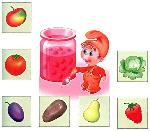 1. «Заборчик»— широко улыбнуться, показать сжатые зубы (верхние зубы стоят ровно на нижних). Удерживать такое положение 5-7 с. Повторить 4-5 р.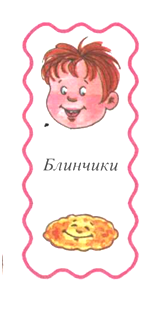 2. «Слоник» — вытянуть губы вперед трубочкой (зубы сжаты). Удерживать так 5-7 с. Повторить 4-5 р.3. «Непослушный язычок» — широкий плоский кончик языка пошлепать губами, произнося «пя-пя-пя…». Повторить 4-5 раза.4. «Блинчик на тарелочке» — широкий плоский кончик языка положить на нижнюю губу, сказав один раз «пя» («испекли блинчик и положили его остывать на тарелочку»). Язык не должен двигаться. Рот чуть-чуть приоткрыт. Удерживать такое положение 3-10 с. Повторить 4-5 р.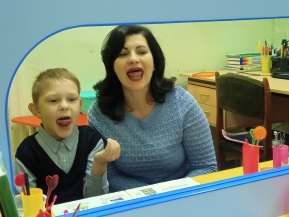 5.  «Вкусное варенье» — широким плоским кончиком языка облизать верхнюю губу сверху вниз. При этом должны быть видны нижние зубы (нижняя губа оттянута вниз, зубы не прикусывают язык). Повторить 3-5 раз.6. «Индюк» — приоткрыть рот и широким кончиком языка быстро двигать по верхней губе вперед-назад, произнося звук, близкий к «бл-бл-бл…». Тянуть этот звук 5-7 с.  Сделав сначала глубокий вдох.7.  «Подуй на чёлку!» — высунуть широкий кончик языка, поднять к верхней губе и подуть вверх. Воздух идет посередине языка, щёки не надуваются. Повторить 4-5 раз.8. «Чашечка» — широко открыть рот, улыбнуться, показать зубы. Высунуть язык изо рта, подняв его передний и боковые края, образуя «чашечку». Удерживать так 5-10 с.     Повторить 4-5 р.1. «Заборчик»— широко улыбнуться, показать сжатые зубы .Комплекс артикуляционной гимнастикидля звуков [Л], [Л’], [Р], [Р’].1.       «Заборчик» — широко улыбнуться, показать сжатые зубы (верхние зубы стоят ровно на нижних). Удерживать такое положение 5—7 с. Повторить 4-5 р.2.       «Слоник» — вытянуть губы вперед «трубочкой» (зубы сжаты). Удерживать так 5—7 с. Повторить 4-5 р.3.       Чередовать упражнения «Заборчик» и «Слоник». Зубы не двигаются, двигаются только губы. Повторять по 5—6 раз.4. «Чистим зубы» — открыть широко рот, улыбнуться, показав зубы. Затем кончиком языка «чистить зубы» изнутри, двигая им влево-вправо (сначала нижние, потом верхние). Кончик языка должен находиться за зубами. Губы улыбаются все время, зубы (нижняя челюсть) не двигаются. Повторить по 5—6 движений в каждую сторону.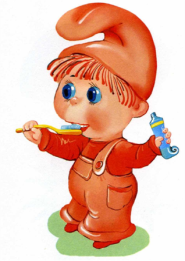 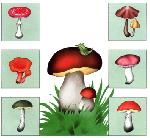 5.       «Вкусное варенье» — широким плоским кончиком языка облизать верхнюю губу сверху вниз. При этом должны быть видны нижние зубы (нижняя губа оттянута вниз, зубы не прикусывают язык). Повторить 3—5 раз.6.       «Маляр» — широко открыть рот, улыбнуться, показав зубы. Кончиком языка «красить потолок», двигая им по твердому небу вперед-назад (до зубов и подальше к горлышку). Язык не должен выскакивать за зубы, отрываться «от потолка» и двигаться влево-вправо. Зубы (нижняя челюсть) не двигаются. Повторить по 5—6 движений в каждую сторону.7.       «Лошадка» — приоткрыть рот, улыбнуться, показав зубы. Цокать языком медленно-быстрее-быстро-медленно, с короткими паузами для отдыха. Широкий кончик языка сначала присасывается к небу, а потом свободно шлепается вниз. Стараться смотреть на язык и не двигать нижней челюстью.8. «Грибок» — приоткрыть рот, показать зубы. Цокнув языком, снова присосать широкий плоский язык к нёбу и удерживать так 5-10 с (уздечка языка — это «ножка грибка», сам язык — его «шляпка»). Повторить 2-3 раза.9. «Гармошка» — сделать «грибок» и удерживая язык, потягивать его уздечку, широко открывая рот, а затем сжимая зубы. Повторить 6-8 раз.Упражнения для мышц мягкого неба и глотки.1.Позевывание.2.Глотание капелек воды, слюны. Можно набирать сладкую воду в пипетку и капать ребенку на мягкое небо, стимулируя глотание.3.Полоскание горла.4.Резкое отрывистое произнесение звуков: а-а-а; э-э-э; аэ-аэ-аэ.5.Покашливание.В наиболее трудных случаях полезно использовать механические раздражители для активизации мягкого неба – металлические шпатели, бумажные трубочки, деревянные палочки. Упражнения для нижней челюсти.1.Открывание и раскрывание рта. Причем как свободное, так и с сопротивлением рукам взрослого.2.Жевательные движения.3.Движения нижней челюсти влево-вправо.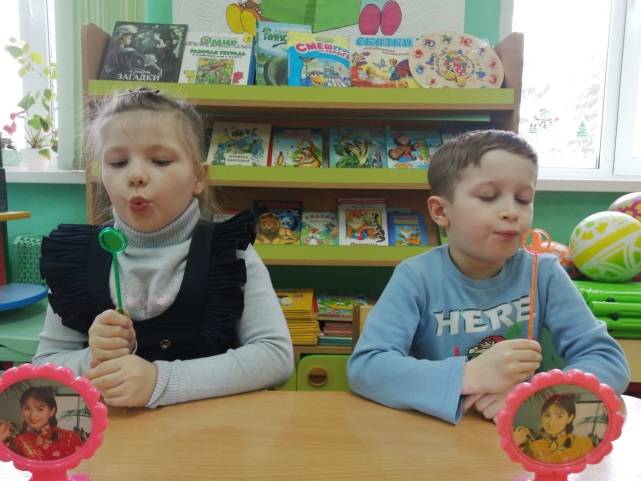 Упражнения для щек.1.Надувание щек: обеих одновременно и попеременно.                    2.Перегонка воды из одной щеки в другую.3.Втягивание щек в ротовую полость между зубами. Упражнения для укрепления кончика языка, расслабления корня языка,                    растягивания подъязычной связки («уздечки»).1.«Лопатка». Широкий язык спокойно лежит на нижней губе.2.«Часики». Отведение кончика языка к углам рта вправо-влево. Нижняя челюсть при этом неподвижна.3.Покусывание языка зубами по всей его поверхности, постепенно высовывая язык и снова его втягивая.4.«Качели». Рот широко открыт, движения языка вверх-вниз, за верхние зубы – за нижние зубы.5.Вялый, спокойный язык просовывается между губами, рот приоткрыт, но не широко. Ребенок произносит: пя-пя-пя.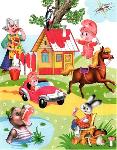 6.Сплевывание с кончика языка риса, гороха, семечек.7.Слизывание капель сладкой воды кончиком  языка с вогнутой поверхности ложек.8.«Расческа». Почесывание языка о верхние зубы.9.Пересчитывание зубов, упираясь кончиком языка в каждый.10.Переворачивание во рту кубиков из хлебных корок, грецких орехов. 11.«Вкусное варенье». Слизывание       варенья с верхней и нижней губы попеременно. Круговое облизывание губ.12.Вылизывание тарелок всей поверхностью языка.13.«Иголочка». Суживание и заострение языка – тянемся языком к зеркалу.  14.«Лошадка». Улыбнуться, щелкать языком громко и энергично. Нижняя челюсть неподвижна, двигается только язык.15.«Индюшата». Улыбнуться, открыть рот, язык поднять к верхней губе и загнуть вверх. Двигать языком по верхней губе вперед-назад, произнося: бла-бла-бла.16.«Горка». Улыбнуться, открыть рот, кончик языка упереть в нижние зубы, язык не должен выпячиваться вперед.17.«Маляр». Улыбнуться, открыть рот, язык поднять вверх и кончиком языка водить вперед-назад по небу.18.«Дятел». Улыбнуться, открыть рот, поднять язык вверх. Кончиком языка с силой касаться бугорков  за верхними зубами, произнося «д-д-д».Упражнения для активизации мышц шеи, гортани (выполняются с закрытым ртом).1.Опускание головы вниз.2.Запрокидывание головы назад.3.Поворот головы вправо-влево.4.Наклоны головы вправо-влево.5.Руки в «замке» на затылке, отклонение головы назад с сопротивлением рук.6.Сжатые в кулак кисти подпирают подбородок, наклоны головы вперед с сопротивлением рук.ПОМНИТЕ! Артикуляционная гимнастика только подготовит речевой аппарат вашего ребёнка к правильному произношению, но не сможет заменить собой специалиста-логопеда.Составитель  учитель-логопед 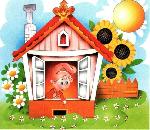 МКДОУ детский сад комбинированного вида №6Кожич Т.Н.Литература:1. Косинова Е.М. Гимнастика для развития речи. - М.: ООО "Библиотека Ильи Резника", ООО "Эксмо", 20032. Бардяшева Т.Ю.Моносова Е.Н.Артикуляционная гимнастика Труа-ля-ля для язычка.-М.:20033. Н.В. Нищева Весёлая артикуляционная гимнастика. - С-П:2009.4.Фото из личного архива автора.Для чего нужна артикуляционная гимнастика?Причины, по которым необходимо заниматься артикуляционной гимнастикой:Рекомендации к проведению упражнений:Комплекс артикуляционной гимнастики для  свистящих звуков [С], [С’], [З], [З’], [Ц].Комплекс артикуляционной гимнастики для  шипящих звуков [Ш], [Ж], [Ч], [Щ]. Комплекс артикуляционной гимнастики  для звуков [Л], [Л’], [Р], [Р’].